Particle model: knowledge checkAdd the following labels to the diagram below.boiling               condensing               freezing               gasliquid               melting               solid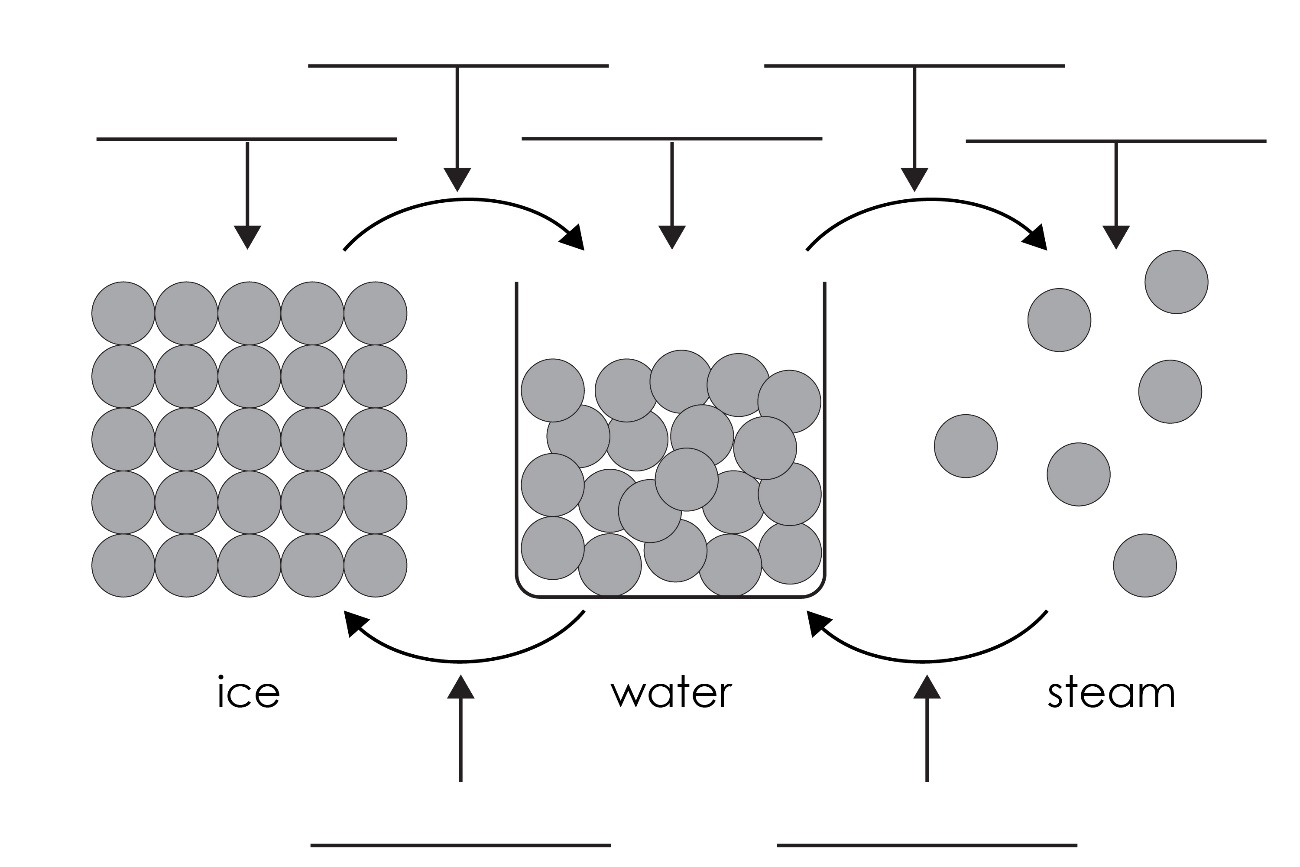 Use the words to complete the sentences.close together               regular               shape               vibrateIn solids, the particles are very close together in a _____________________________________ pattern. The particles _____________________________________ around a fixed position. Solids have a fixed _____________________________________. Solids cannot be easily compressed because their particles are _____________________________________ with no space to move into.Use the words to complete the sentences.compressed               flow               less               moreparticles               randomly               shapeIn liquids, the particles are very close together and are ___________________________ arranged, but still touching. The particles move around each other and have ___________________________ energy than in a solid but ___________________________ than in a gas. Liquids do not have a fixed ___________________________. Liquids can ___________________________ and take the shape of their container, because their ___________________________ can move around each other. Liquids cannot be easily ___________________________ because their particles are close together with little space to move into.Use the words to complete the sentences.energy               flow               particlesquickly               randomly               spaceIn gases, the particles are far apart and ___________________________ arranged. 
The particles move ___________________________ in all directions. The particles in a gas have much more ___________________________ than the particles in a liquid or solid. Gases do not have a fixed shape and can ___________________________ and completely fill their container. Gases can be compressed, because their ___________________________ are far apart with ___________________________ to move into.Particle model: test myselfChoose suitable words to complete the sentences.Write the words that describe the following changes of state. Solid → liquid (eg ice to water) is known as ___________________________.Liquid → solid (eg water to ice) is known as ___________________________.Liquid → gas (eg water to steam) is known as ___________________________.Gas → liquid (eg steam to water) is known as ___________________________.In which state do the particles have most kinetic energy?Particles have most kinetic energy in the ___________________________ state.What happens to the kinetic energy of the particles when a solid changes to a liquid?The kinetic energy _______________________________________.Describe the arrangement of particles in a solid.The particles in a solid are in a ___________________________ arrangement. All the particles are ___________________________ and ___________________________ around a fixed position.How do the particles in a gas move?The particles in a gas move ___________________________ in ___________________________________________________________.What happens to the movement of gas particles when the temperature is increased?When temperature is increased, the particles in a gas move more ___________________________ because they have more ___________________________ energy.What is meant by ‘melting point’?The melting point is the temperature at which a ___________________________ becomes a ___________________________.What is meant by ‘boiling point’? The boiling point is the temperature at which a ___________________________ becomes a ___________________________.If a substance has a melting point of 50°C and a boiling point of 170°C, in what state will it be at 100°C? Below 50°C, the substance is a ___________________________.Above 170°C, the substance is a ___________________________.So, at 100°C, the substance is a ___________________________.If a substance has a melting point of –220°C and a boiling point of –112°C, in what state will it be at room temperature (25°C)?Below –220°C, the substance is a ___________________________.Above –112°C, the substance is a ___________________________.So, at 25°C, the substance is a ___________________________.Particle model: feeling confident? Use the melting and boiling point data for the following substances to decide which state they are at 0°C and 100°C. Write solid, liquid or gas to indicate the state. Particle model: what do I understand?Think about your answers and confidence level for each mini-topic. Decide whether you understand it well, are unsure or need more help. Tick the appropriate column.SubstanceMelting point (°C)Boiling point (°C)State at 
0°CState at 
100°CA44280solidliquidB302403C–39357D–101–35E–209–183F–71–62G–759H302669I27677Mini-topicI understand 
this wellI think I understand thisI need more 
help I know the states of matter.I can describe the arrangement of particles in:solidsliquidsgases.I know the names of state changes.I understand the relative energy of particles in:solidsliquidsgases.I understand the changes in kinetic energy when substances change state.I understand that different substances have different melting and boiling points and know what these represent.I can use melting and boiling point data to deduce the state of a substance at a given temperature.Feeling confident? topicsI understand 
this wellI think I understand thisI need more 
helpI can use melting and boiling point data to identify the state of a substance at different temperatures.